REPUBLIKA E SHQIPËRISËKOMISIONI QENDROR I ZGJEDHJEVEV E N D I MPËR SHPALLJEN E REZULTATIT TË SHORTIT DHE EMËRIMIN E EKSPERTËVE FINANCIAR, TË CILËT DO  TË KRYEJNË MONITORIMIN E SHPENZIMEVE TË FUSHATËS ZGJEDHORE PËR ZGJEDHJET PËR KUVENDIN TË VITIT 2017Komisioni Qendror i Zgjedhjeve në mbledhjen e datës 09.06.2017, me pjesëmarrjen e:Klement	ZGURI			Kryetar	Denar  	BIBA			ZëvendëskryetarBledar		SKËNDERI		Anëtar		Edlira		JORGAQI		AnëtareGëzim		VELESHNJA		Anëtar Hysen		OSMANAJ 		AnëtarVera		SHTJEFNI		Anëtareshqyrtoi çështjen me:OBJEKT:	Shpalljen e rezultatit të shortit për emërimin e ekspertëve financiar, të cilët do të kryejnë monitorimin e shpenzimeve të fushatës zgjedhore për zgjedhjet për Kuvendin të vitit 2017.BAZA LIGJORE: 	Neni 23, pika 1 germa a, të  ligjit nr. 10019, datë 29.02.2008        “Kodi Zgjedhor i Republikës së Shqipërisë” i ndryshuar, neni 24/4 të Ligjit nr. 8580, datë 17.02.2000, “Për partitë Politike " i ndryshuar me ligjin nr.90/2017 “ Për disa shtesa dhe ndryshime në ligjin nr.8580, datë 17.02.2000, “ Për partitë politike” të ndryshuar dhe Udhëzimi i KQZ-së nr. 2, datë 01.06.2017  “Për miratimin e procedurave dhe kritereve për përzgjedhjen dhe emërimin e ekspertëve financiar.Komisioni Qendror i Zgjedhjeve pasi shqyrtoi propozimet e paraqitura si dhe dëgjoi diskutimet e përfaqësuesve të partive politike;V Ë R E N:Në mbështetje të nenit 24/4, të Ligjit nr. 8580, datë 17.02.2000, “Për partitë politike " i ndryshuar me ligjin nr.90/2017 “ Për disa shtesa dhe ndryshime në ligjin nr.8580, datë 17.02.2000, “ Për partitë politike” të ndryshuar , Komisioni Qendror i Zgjedhjeve duhet të emërojë me short një numër të mjaftueshëm ekspertësh financiar, për të kryer monitorimin e fushatës zgjedhore të partive politike, duke përfshirë aktivitetet, veprimtarinë dhe materialet e përdorura prej tyre gjatë fushatës zgjedhore.Në zgjedhjet e datës 25.06.2017 për Kuvendin e Shqipërisë, janë rregjistruar si subjekte zgjedhore për të garuar, 18 parti. Komisioni Qendror i Zgjedhjeve me vendimin nr. 313 datë 25.05.2017 ka miratuar marrveshjen e bashkëpunimit me Instituti i Ekspertëve Kontabël (IEKA). Referuar  marrëveshjes, IEKA merr përsipër të verë në dispozicion të KQZ-së listën e audituesve ligjorë (ekspertëve kontabël të rregjistruar) në regjistrin publik të IEKA-s, të cilët plotësojnë kriteret e përcaktuar nga KQZ. KQZ, në vlerësim të rëndësisë dhe transparencës së procesit, si dhe në përmbushje të detyrimit administrativ për njoftimin e palëve, ka bërë njoftim publik  për pjesëmarrje në këtë procedurë për të gjithë ekspertët financiar. Ky njoftim publik është realizuar nëpërmjet publikimit në faqen zyrtare të institucionit, por edhe nëpërmjet mediave vizive.Pas njoftimit publik, pranë KQZ–së në zbatim të nenit 4 të Udhëzimit të KQZ-së nr. 2, datë 01.06.2017 “Për miratimin e procedurave dhe kritereve për përzgjedhjen dhe emërimin e ekspertëve financiar kanë depozituar dokumentacionin 30  persona të interesuar për ekspert financiar.Referuar nenit 5 të Udhëzimit të KQZ-së nr. 2, datë 01.06.2017  “Për miratimin e procedurave dhe kritereve për përzgjedhjen dhe emërimin e ekspertëve financiar, KQZ, në bazë të dokumentacionit të depozituar duhet të bëjë seleksionimin paraprak të aplikantëve nëse konstaton se aplikant të veçantë ndodhen në kushtet e konfliktit të interesit, që cënojnë integritetin e monitorimit, nuk japin referenca të mjaftueshme që të dëshmojnë profesionalizëm dhe paanësi, ose nuk u janë përgjigjur në mënyrë të kënaqshme zbatimit të kontratave të mëparshme më KQZ-në. Nga verifikimi i dokumentacionit dhe eksperiencave të më parëshme me KQZ rezulton se:Ekspertët kontabël zj. Hidajete Kraja, zj. Fatmira Kastrati dhe zj. Lumturie Brahaj, kanë paraqitur raporte të pasakta.Eksperti kontabël zj. Eneida Rahmani nuk është treguar korrekte në zbatimin e detyrimeve që ka pasur me auditimin e Partisë Agrare Ambientaliste për vitin kalendarik 2015. Ekspertët kontabël z. Lulash Pjetërnika dhe z. Naim Malo, kanë aplikuar në auditimin financiar në procedurat zhvilluara nga KQZ në vitet e kaluara dhe pas rezultatit të shortit nuk kanë pranuar të lidhin kontratat me KQZ. Të 24 aplikantët e tjerë janë ekspertë kontabël të rregjistruar dhe nëpërmjet këtij certifikimi plotësojnë kriterin e profesionalizmit dhe eksperiencës. Në përfundim KQZ miratoi listën paraprake të aplikantëve e përbërë nga 24 eksperët kontabel të licensuar të cilët plotësojnë kriteret sipas nenit 4 të udhëzimit nr.2, datë 01.06.2017.Referuar nenit 6 të udhëzimit nr. 2, datë 01.06.2017, KQZ përpara hedhjes së shortit termat e referencës së kontratës tip dhe tarifën shpërblimit që do të zbatohet për çdo kontratë. Në këto kushte termat e referencës dhe tarifa e shërbimit do të jetë sipas Kontratës-Tip në lidhjen 1, bashkëlidhur këtij vendimi.Shorti për emërimin e ekspertëve financiar duhet të organizohet duke marrë pjesë 18 parti politike dhe 24 ekspertë financiar.                     KQZ, më datë 09.06.2017, në prani të përfaqësuesve të partive politike, ekspertëve financiar, si dhe mediave, do të organizojë shortin për emërimin e ekspertit financiar i cili do të monitorojë fushatën zgjedhore të partive politike, duke përfshirë aktivitetet, veprimtarinë dhe materialet e përdorura prej tyre gjatë fushatës zgjedhore. Procedura e organizimit të shortit do të zhvillohet sipas përcaktimeve të Udhëzimit të KQZ-së nr.2, datë 01.06.2017. Në një enë transparente do të futen 24 gogla, ku në secilën prej tyre, në një shirit letre është shënuar emri i secilit prej  ekspertëve financiar pjesëmarrës. Në enën tjetër u futën 18 gogla dhe në secilën prej tyre u fut një shirit letre ku ishin shënuar respektivisht emrat e 18 partive politike.PËR KËTO ARSYEKomisioni Qendror i Zgjedhjeve  bazuar në nenin 23, pika 1 germa a, të  ligjit nr. 10019, datë 29.02.2008 “Kodi Zgjedhor i Republikës së Shqipërisë” i ndryshuar, neni 24/4 të Ligjit nr. 8580, datë 17.02.2000, “Për partitë Politike " i ndryshuar me ligjin nr.90/2017 “ Për disa shtesa dhe ndryshime në ligjin nr.8580,datë 17.02.2000, “ Për partitë politike” të ndryshuar dhe Udhëzimi i KQZ-së nr. 2, datë 01.06.2017  “Për miratimin e procedurave dhe kritereve për përzgjedhjen dhe emërimin e ekspertëve financiar”.V E N D O S I:Miratimin e kontratës-tip të shërbimit për monitorimin e fushatës zgjedhore që do të lidhet ndërmjet KQZ-së dhe ekspertit financiar, sipas lidhjes 1, bashkëlidhur këtij vendimi.Të emërojë ekspertët financiar, të cilët do të kryejnë monitorimin e shpenzimeve të fushatës zgjedhore për zgjedhjet për Kuvendin të vitit 2017, sipas rezultatit të shortit si më poshtë:Gëzim Jaupaj     Lëvizja Socialiste Për Integrim Anida NuriLëvizja Socialiste Për IntegrimSilvana Gjikdhima Partia Socialiste E ShqipërisëStoli LazePartia Socialiste E ShqipërisëVullnetare Cela (Hoxha)Partia Kristian Demokrate E ShqipërisëFlutura LukeSfida Për ShqipërinëSherife Hoxha Partia Republikane ShqiptareEleonora OlliPartia Republikane ShqiptareLejla ShahuPartia DemokratikeHetem SulajPartia DemokratikeEnkelejda AlitePartia Bashkimi Demokristian ShqipëtarTatjana Filto          Partia Aleanca DemokristianeMargarita Kalemasi     Partia Social Demokrate E ShqipërisëPajtim HysajAleanca Demokratike Eftali QirjaqiFryma E Re DemokratikeLumturi VelajPartia Demokracia SocialeNezhat MazePartia Demokracia SocialeEleda DhimaPartia Drejtësi, Integrim Dhe Unitet Afrim SuliPartia Drejtësi, Integrim Dhe Unitet Theodhoraq GjoshaAleanca Arbnore Kombëtare Shkelzen MargjekaMinoriteti Etnik Grek Për Të Ardhmen Luan MuçaPartia Komuniste E ShqipërisëAnita PulajAleanca Popullore Për DrejtësiLavdimir FushaLista E BarabartëKy vendim hyn nё fuqi menjёherё.     Klement		ZGURI		Kryetar     Denar 		BIBA			Zëvendëskryetar     Bledar		SKËNDERI		Anëtar     Edlira		JORGAQI		Anëtare     Gëzim		VELESHNJA 	Anëtar      Hysen		OSMANAJ	  	Anëtar     Vera		SHTJEFNI		Anëtare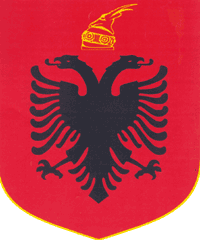 